ГОСТ 26633-91Бетоны тяжелые и мелкозернистые. Технические условия. - Взамен ГОСТ 10268-80, ГОСТ 26633-85Статус: действующий
Условия: Настоящий стандарт распространяется на конструкционные тяжелые и мелкозернистые бетоны, применяемые во всех видах строительства
Изменения: №1 от --2002-09-01 (рег. --2002-07-31) «Текстовое изменение; Изменены ссылочные НД»
№2 от --2008-07-01 (рег. --2006-12-25) «Текстовое изменение; Изменены ссылочные НД»

Действует вместо: ГОСТ 10268-80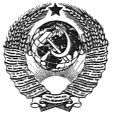 ГОСУДАРСТВЕННЫЙ СТАНДАРТ СОЮЗА ССРБЕТОНЫ ТЯЖЕЛЫЕ И МЕЛКОЗЕРНИСТЫЕТЕХНИЧЕСКИЕ УСЛОВИЯГОСТ 26633-91МоскваГОСУДАРСТВЕННЫЙ СТРОИТЕЛЬНЫЙ КОМИТЕТ СССР Дата введения 01.01.92Настоящий стандарт распространяется на конструкционные тяжелые и мелкозернистые бетоны (далее - бетоны), применяемые по всех видах строительства.1. ТЕХНИЧЕСКИЕ ТРЕБОВАНИЯ1.1. Требования настоящего стандарта следует соблюдать при разработке новых, и пересмотре действующих стандартов и технических условий, проектной и технологической документации на сборные бетонные и железобетонные изделия и конструкции заводского изготовления, монолитные и сборно-монолитные сооружения (далее - конструкции).1.2. Бетоны следует изготавливать в соответствии с требованиями настоящего стандарта по проектной и технологической документации на конструкции конкретных видов, утвержденной в установленном порядке.1.3. Характеристики1.3.1. Требования к бетону установлены в соответствии с ГОСТ 25192 и международными стандартами ИСО 3893, СТ СЭВ 1406.1.3.2. Прочность бетона в проектном возрасте характеризуют классами прочности на сжатие, осевое растяжение, растяжение при изгибе.Для бетонов установлены следующие классы:по прочности на сжатие: В3,5; В5; В7,5; В10; В12,5; В15; В20; В25; В30; В35; В40; В45; В50; В55; В60; В65; В70; В75; В80.Примечание. Допускается применение бетона промежуточных классов по прочности на сжатие В22,5 и В27,5;по прочности на осевое растяжение: Bt 0,4; Bt 0,8; Bt 1,2; Bt 1,6; Bt 2,0; Bt 2,4; Bt 2,8; Bt 3,2; Bt 3,6; Bt 4,0;по прочности на растяжение при изгибе: Btb 0,4; Btb 0,8, Btb 1,2; Btb 1,6; Btb 2,0; Btb 2,4; Btb 2,8; Btb 3,2; Btb 3,6; Btb 4,0; Btb 4,4; Btb 4,8; Btb 5,2; Btb 5,6; Btb 6,0; Btb 6,4; Btb 6,8; Btb 7,2; Btb 8,0.Примечания:1. Для бетона конструкций, запроектированных до ввода в действие СТ СЭВ 1406 (при нормировании прочности по маркам), установлены следующие марки:по прочности на сжатие: М50; М75; M100; M150; М200; М250; M300; М350; М400; М450; М500; М550; М600; М700; М800; М900; М1000;по прочности на осевое растяжение: Pt 5; Pt 10; Pt 15, Pt 20; Pt 25; Pt 30; Pt З5; Pt 40; Pt 45; Pt 50;по прочности на растяжение при изгибе: Ptb 5; Ptb 10; Ptb 15; Ptb 20; Ptb 25; Ptb 30; Ptb 35; Ptb 40; Ptb 45; Ptb 50; Ptb 55; Ptb 60; Ptb 65; Ptb 70; Ptb 75; Ptb 80; Ptb 85; Ptb 90; Ptb 100.Соотношение между классами и марками бетона по прочности на растяжение и сжатие при нормативном коэффициенте вариации 13,5 %, а для массивных гидротехнических конструкций - 17,0 % приведено в приложении 1.1.3.3. Для бетонов конструкций, подвергающихся в процессе эксплуатации попеременному замораживанию и оттаиванию, назначают следующие марки бетона по морозостойкости: F50; F75; F100; F150; F200; F300; F400; F500; F600; F800; F1000.1.3.4. Для бетонов конструкций, к которым предъявляются требования ограничения проницаемости или повышенной плотности и коррозионной стойкости, назначают марки по водонепроницаемости. Установлены следующие марки по водонепроницаемости: W2; W4; W6; W8; W10; W12; W14; W16; W18; W20.1.3.5. Классы бетона по прочности, марки по морозостойкости и водонепроницаемости бетонов в конструкциях конкретных видов устанавливают в соответствии с нормами проектирования указывают в стандартах, технических условиях и в проектной документации на эти конструкции.1.3.6. В зависимости от условий работы бетона, в стандартах или технических условиях и рабочих чертежах бетонных и железобетонных конструкций следует устанавливать дополнительные требования к качеству бетонов, предусмотренные ГОСТ 4.212.1.3.7. Технические требования к бетону, установленные в пп. 1.3.1 - 1.3.6, должны быть обеспечены изготовителем конструкции в проектном возрасте, который указывают в проектной документации на эти конструкции и назначают в соответствии с нормами проектирования в зависимости от условий твердения бетона, способов возведения и сроков фактического загружения этих конструкций. Если проектный возраст не указан, технические требования к бетону должны быть обеспечены в возрасте 28 сут.1.3.7а. Значения нормируемых отпускной, передаточной (для преднапряженных конструкций) прочности бетона устанавливают в проекте конкретной конструкции и указывают их в стандарте или технических условиях на эту конструкцию.(Введен дополнительно. Изм. № 1).1.3.8. Удельная эффективная активность естественных радионуклидов (Аэфф) сырьевых материалов, применяемых для приготовления бетонов, не должна превышать предельных значений в зависимости от области применения бетонов по приложению А ГОСТ 30108.(Измененная редакция. Изм. № 1).1.4. Требования к бетонным смесям1.4.1. Бетонные смеси должны соответствовать требованиям ГОСТ 7473.(Измененная редакция. Изм. № 1).1.4.2. Состав бетона подбирают по ГОСТ 27006.При выборе материалов для подбора состава бетона следует производить радиационно-гигиеническую оценку этих материалов.(Измененная редакция. Изм. № 1).1.4.3. Для дорожных и аэродромных однослойных и верхнего слоя двухслойных покрытий водоцементное отношение в бетонной смеси должно быть не более 0,50, а для нижнего слоя двухслойных покрытий - не более 0,60.1.4.4. Для дорожных и аэродромных покрытий объем вовлеченного воздуха в бетонной смеси должен соответствовать указанному в табл. 1.Таблица 11.4.5. Для гидротехнических сооружений с нормированной морозостойкостью F200 и выше, эксплуатируемых в условиях насыщения морской или минерализированной водой, объем вовлеченного воздуха в бетонной смеси должен соответствовать указанному в табл. 2.Таблица 21.4.6. Объем вовлеченного воздуха в бетонных смесях для бетонов мостовых конструкций с нормированной морозостойкостью принимают по стандартам и техническим условиям на бетон конструкции конкретного вида; он не должен превышать, %:2 - 5 - для мостовых бетонных и железобетонных конструкций;5 - 6 - для покрытий проезжей части мостов.1.4.7. Минимальный расход цементов по 3 в зависимости от вида конструкций и условий их эксплуатации.Таблица 3Примечания:1. Допускается изготовление армированных бетонов с расходом цемента менее минимально допустимого при условии предварительной проверки обеспечения защитных свойств бетона по отношению к стальной арматуре.2. Минимальный расход цемента других видов устанавливают на основании результатов оценки защитных свойств бетона на этих цементах по отношению к стальной арматуре.3. Минимальный расход цемента для бетонов конструкций, эксплуатирующихся в агрессивных средах, определяют с учетом требований СНиП 2.03.11.1.5. Требования к вяжущим материалам1.5.1. В качестве вяжущих материалов следует применять портландцементы и шлакопортландцементы по ГОСТ 10178, сульфатостойкие и пуццолановые цементы по ГОСТ 22266 и другие цементы по стандартам и техническим условиям в соответствии с областями их применения для конструкций конкретных видов.1.5.2. Вид и марку цемента следует выбирать в соответствии с назначением конструкций и условиями их эксплуатации, требуемого класса бетона по прочности, марок по морозостойкости и водонепроницаемости, величины отпускной или передаточной прочности бетона для сборных конструкций на основании требований стандартов, технических условий или проектной документации на эти конструкции с учетом требований 2).Применение пуццолановых цементов для производства сборных железобетонных конструкций без технико-экономического обоснования не допускается.(Измененная редакция. Изм. № 1).1.5.3. Для производства сборных конструкций, подвергаемых тепловой обработке, следует применять, цементы I и II групп эффективности при пропаривании по ГОСТ 10178. Применение цементов III группы допускается при согласовании со специализированными научно-исследовательскими институтами, технико-экономическом обосновании и согласии потребителя.(Измененная редакция. Изм. № 1).1.5.4. Для бетона дорожных и аэродромных покрытий, дымовых и вентиляционных труб, вентиляторных и башенных градирен, опор высоковольтных линий электропередач, железобетонных напорных и безнапорных труб, железобетонных шпал, мостовых конструкций, стоек опор, свай для вечномерзлых грунтов должен применяться портландцемент на основе клинкера с нормированным минералогическим составом по ГОСТ 10178.Для бетона дорожных оснований допускается применение шлакопортландцемента по ГОСТ 10178.1.5.5. (Исключен. Изм. № 1).1.6. Требования к заполнителям1.6.1. В качестве крупных заполнителей для тяжелых бетонов используют щебень и гравий из плотных горных пород по ГОСТ 8267, щебень из доменных и ферросплавных шлаков черной металлургии и никелевых и медеплавильных шлаков цветной металлургии по ГОСТ 5578, а также щебень из шлаков ТЭЦ по ГОСТ 26644.В качестве мелких заполнителей для бетонов используют природный песок и песок из отсевов дробления горных пород со средней плотностью зерен от 2000 до 2800 г/см3 и их смеси, удовлетворяющие требованиям ГОСТ 8736, песок из доменных и ферросплавных шлаков черной металлургии и никелевых и медеплавильных шлаков цветной металлургии по ГОСТ 5578, а также золошлаковые смеси по ГОСТ 25592.(Измененная редакция, Изм. № 1).1.6.2. В случае необходимости применения заполнителей с показателями качества ниже требований государственных стандартов, приведенных в п. 1.6.1, а также требований настоящего стандарта, предварительно должно быть проведено их исследование в бетонах в специализированных центрах для подтверждения возможности и технико-экономической целесообразности получения бетонов с нормируемыми показателями качества.1.6.3. Крупный заполнитель в зависимости от предъявляемых к бетону требований выбирают по следующим показателям: зерновому составу и наибольшей крупности, содержанию пылевидных и глинистых частиц, вредных примесей, форме зерен, прочности, содержанию зерен слабых пород, петрографическому составу и радиационно-гигиенической характеристике. При подборе состава бетона учитывают также плотность, пористость, водопоглощение, пустотность. Крупные заполнители должны иметь среднюю плотность зерен от 2000 до 3000 кг/м3.(Измененная редакция, Изм. № 1).1.6.4. Крупный заполнитель следует применять в виде раздельно дозируемых фракций при приготовлении бетонной смеси. Наибольшая крупность заполнителя должна быть установлена в стандартах, технических условиях или рабочих чертежах бетонных и железобетонных конструкций. Перечень фракций в зависимости от наибольшей крупности зерен заполнителя указан в табл. 4.Таблица 4Примечание. Применение фракции заполнителя с крупностью зерен от 3 до 10 мм допускается в случае использования в качестве мелкого заполнителя песков с модулем крупности не более 2,5.Допускается применение крупных заполнителей в виде смеси двух смежных фракций, отвечающих требованиям табл. 4.1.6.5. Содержание отдельных фракций в крупном заполнителе в составе бетона должно соответствовать указанному в табл. 5.Таблица 51.6.6. Содержание пылевидных и глинистых частиц в щебне из изверженных и метаморфических пород, щебне из гравия и в гравии не должно превышать для бетонов всех классов 1 % по массе.Содержание пылевидных и глинистых частиц в щебне из осадочных пород не должно превышать для бетонов класса В22,5 и выше - 2 % по массе; класса В20 и ниже - 3 % по массе.1.6.7. Содержание зерен пластинчатой (лещадной) и игловатой формы в крупном заполнителе не должно превышать 35 % по массе.1.6.8. Марка щебня из изверженных пород должна быть не ниже 800, щебня из метаморфических пород - не ниже 600 и осадочных пород - не ниже 300, гравия и щебня из гравия - не ниже 600).Марка щебня из природного камня должна быть не ниже:300 - для бетона класса В15 и ниже;400        »        »        »        В20;600        »        »        »        В22,5;800        »        » классов        В25; В 27,5; В30;1000        »        »        класса В40;1200        »        »        »        В45 и выше.Допускается применять щебень из осадочных карбонатных пород марки 400 для бетона класса В22,5, если содержание в нем зерен слабых пород не превышает 5 %.Марки гравия и щебня из гравия должны быть не ниже:600 - для бетона класса В22,5 и ниже;800 -        »        »        классов В25; В27,5;1000 -        »        »        класса В30 и выше.(Измененная редакция, Изм. № 1).1.6.9. Содержание зерен слабых пород в щебне из природного камня не должно превышать, % по массе:5 - для бетона классов В40 и В45;10        »        »        »        В20, В22,5, В25, В27,5 и В30;15 - для бетона класса В 15 и ниже.Содержание зерен слабых пород в гравии и щебне из гравия не должно превышать 10 % по массе для бетонов всех классов.(Измененная редакция, Изм. № 1).1.6.10. Морозостойкость крупных заполнителей должна быть не ниже нормированной марки бетона по морозостойкости.1.6.11. Мелкий заполнитель для бетона выбирают по зерновому составу, содержанию пылевидных и глинистых частиц, петрографическому составу, радиационно-гигиенической характеристике. При подборе состава бетона учитывают плотность, водопоглощение (для песков из отсевов дробления), пустотность, а также прочность исходной горной породы на сжатие в насыщенном водой состоянии (для песков из отсевов дробления).Мелкие заполнители должны иметь среднюю плотность зерен от 2000 до 2800 кг/м3.1.6.12. Зерновой состав мелкого заполнителя должен соответствовать графику (см. чертеж). При этом учитывают только зерна, проходящие через сито с круглыми отверстиями диаметром 5 мм. При несоответствии зернового состава природных песков требованиям графика следует применять укрупняющую добавку к мелким и очень мелким пескам - песок из отсевов дробления или крупный песок, а к крупному песку - добавку, понижающую модуль крупности, - мелкий или очень мелкий песок.С учетом требований п. 1.6.2 в бетонах класса по прочности до В30 или Вtb 4,0 включ. допускается использование очень мелких песков с модулем крупности от 1,0 до 1,5 с содержанием зерен менее 0,16 мм до 20 % по массе и пылевидных и глинистых частиц нс более 3 % по массе.1.6.13. Виды вредных примесей и характер возможного воздействия их на бетон приведены в приложении 2.Допустимое содержание пород и минералов, отнесенных к вредным примесям в заполнителях:аморфные разновидности диоксида кремния, растворимого в щелочах (халцедон, опал, кремень и др.) - не более 50 ммоль/л;сера, сульфиды, кроме пирита (марказит, пирротин и др.) и сульфаты (гипс, ангидрит и др.) в пересчете на SO3 - не более 1,5 % по массе для крупного заполнителя и 1,0 % по массе - для мелкого заполнителя;пирит в пересчете на SO3 - не более 4 % по массе;слоистые силикаты (слюды, гидрослюды, хлориты и др., являющиеся породообразующими минералами) - не более 15 % по объему для крупного заполнителя и 2 % по массе - для мелкого заполнителя;магнетит, гидрооксиды железа (гетит и др.), апатит, нефелин, фосфорит, являющиеся породообразующими минералами, - каждый в отдельности не более 10 %, а в сумме - не более 15 % по объему;галоиды (галит, сильвин и др.), включающие водорастворимые хлориды, в пересчете на ион хлора - не более 0,1 % по массе для крупного заполнителя и 0,15 % по массе - для мелкого заполнителя;свободное волокно асбеста - не более 0,25 % по массе;уголь - не более 1 % по массе.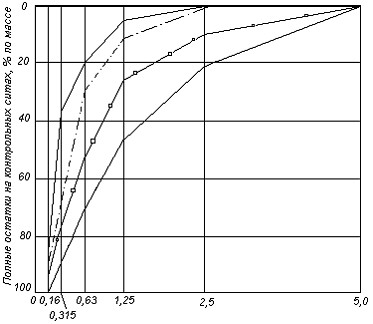 Размеры отверстий контрольных сит, мм1 - нижняя граница крупности песка (модуль крупности 1,5); 2 - нижняя граница крупности песка (модуль крупности 2,0) для бетонов класса В15 и выше; 3 - нижняя граница крупности песка (модуль крупности 2,5) для бетонов класса В25 и выше; 4 - верхняя граница крупности песков (модуль крупности 3,25).1.6.14. Заполнители, содержащие включения вредных примесей, превышающие значения, приведенные в п. 1.6.13, а также цеолит, графит и горючие сланцы, могут применяться для производства бетона только после проведения испытаний в бетоне в соответствии с требованиями п. 1.6.2.1.6.15. Для применения щебня из осадочных карбонатных пород афанитовой структуры и изверженных эффузивных пород стекловидной структуры, гравия с гладкой поверхностью для бетона класса по прочности В22,5 и выше и гравия любого вида для бетона класса по прочности В30 и выше должны быть проведены их испытания в бетоне в соответствия с п. 1.6.2.(Измененная редакция, Изм. № 1).1.6.16. Дополнительные требования к заполнителям для бетонов конструкций различных видов установлены в приложении 3.1.7. Для снижения расхода цемента и заполнителей при приготовлении бетонных смесей рекомендуется использовать золы-уноса, шлаки и золошлаковые смеси ТЭС, отвечающие требованиям ГОСТ 25592, ГОСТ 25818 и ГОСТ 26644.1.8. Для регулирования и улучшения свойств бетонной смеси и бетона, снижения расхода цемента и энергетических затрат следует применять химические добавки, удовлетворяющие требованиям ГОСТ 24211.(Измененная редакция, Изм. № 1).1.9. Бетоны марки по морозостойкости F200 и выше, а также бетоны марки по морозостойкости F100 и выше для дорожных и аэродромных покрытий, гидротехнических сооружений следует изготовлять с обязательным применением воздухововлекающих или газообразующих добавок.1.10. Бетонные смеси марок по удобоукладываемости П3 - П5 для производства сборных железобетонных конструкций и изделий и марок по удобоукладываемости П4 и П5 для монолитных и сборномонолитных конструкций должны приготовляться с обязательным применением пластифицирующих добавок.1.11. Вода для затворения бетонной смеси и приготовления растворов химических добавок должна соответствовать требованиям ГОСТ 23732.2. ПРИЕМКА2.1. Входным контролем материалов (цемента, заполнителей, воды, добавок), применяемых для приготовления бетонных смесей бетонов, устанавливают их соответствие требованиям разд. 1.2.2. Качество бетона для сборных железобетонных и бетонных конструкций контролируют при приемке конструкций по ГОСТ 13015.1.2.3. Приемку бетона по качеству для монолитных конструкций осуществляют по всем нормируемым показателям, установленным проектом производства работ.(Измененная редакция, Изм. № 1).2.4. Бетоны по морозостойкости, водонепроницаемости, средней плотности, истираемости, водопоглощению оценивают при подборе каждого нового номинального состава бетона по ГОСТ 27006, а в дальнейшем - не реже одного раза в 6 мес., а также при изменении состава бетона, технологии производства и качества используемых материалов.Периодические испытания по показателю удельной активности естественных радионуклидов в бетоне проводят при первичном подборе номинального состава бетона, а также при изменений качества применяемых материалов, когда их удельная активность естественных радионуклидов в новых материалах превышает соответствующие характеристики материалов, ранее применяемых.При необходимости, бетон по показателям влажности, деформации усадки, ползучести, выносливости, тепловыделению, призменной прочности, модулю упругости, коэффициенту Пуассона, защитным свойствам бетона по отношению к арматуре и другим нормируемым показателям оценивают в соответствии с требованиями стандартов и технических условий на бетон конструкций конкретного вида.2.5. Бетонную смесь принимают по ГОСТ 7473.2.6. Прочность бетона контролируют и оценивают по ГОСТ 18105.3. МЕТОДЫ КОНТРОЛЯ3.1. Прочность бетона на сжатие и растяжение определяют по ГОСТ 10180 или ГОСТ 28570, или ГОСТ 22690, или ГОСТ 17624, а контролируют по ГОСТ 18105.(Измененная редакция, Изм. № 1).3.2. Морозостойкость бетона определяют по ГОСТ 10060.0 - ГОСТ 10060.3 или ГОСТ 26134, водонепроницаемость - по ГОСТ 12730.5.(Измененная редакция, Изм. № 1).3.3. Показатели качества бетона, установленные в стандартах или технических условиях на бетон конкретных конструкций, определяют по следующим стандартам:- среднюю плотность - по ГОСТ 12730.1 или ГОСТ 17623;- влажность - по ГОСТ 12730.2 или ГОСТ 21718, или ГОСТ 23422;- водопоглощение - по ГОСТ 12730.3;- показатели пористости - по ГОСТ 12730.4;- истираемость - по ГОСТ 13087;- призменную прочность, модуль упругости и коэффициент Пуассона - по ГОСТ 24452;- деформации усадки и ползучести - по ГОСТ 24544;- выносливость - по ГОСТ 24545;- тепловыделение - по ГОСТ 24316;- характеристики трещиностойкости бетона - по ГОСТ 29167.(Измененная редакция, Изм. № 1).3.4. Качество бетонной смеси определяют по ГОСТ 10181.(Измененная редакция, Изм. № 1).3.5. Проверка защитных свойств бетона по отношению к стальной арматуре - по СТ СЭВ 4421. Коррозионную стойкость бетона определяют по ГОСТ 27677.(Измененная редакция, Изм. № 1).3.6. Удельную эффективную активность естественных радионуклидов (Аэфф) сырьевых материалов для приготовления бетонов определяют по ГОСТ 30108.(Измененная редакция, Изм. № 1).3.7. Показатели качества крупного заполнителя для тяжелого бетона определяют по ГОСТ 8269.0 и ГОСТ 8269.1, а мелкого заполнителя для бетонов - по ГОСТ 8735.(Измененная редакция, Изм. № 1).3.8. Показатели качества добавок проверяют по ГОСТ 24211, а воды - по ГОСТ 23732. Эффективность действия добавок на свойства бетона определяют по ГОСТ 30459.(Измененная редакция, Изм. № 1).3.9. Ускоренное определение прочности бетона на сжатие для регулирования его состава в процессе производства осуществляют по ГОСТ 22783.3.10. Морозостойкость бетона при подборе и корректировке его состава в лаборатории допускается определять по ГОСТ 10060.4.3.9-3.10. (Введены дополнительно. Изм. № 1).ПРИЛОЖЕНИЕ 1СправочноеСООТНОШЕНИЕ МЕЖДУ КЛАССАМИ БЕТОНА ПО ПРОЧНОСТИ НА СЖАТИЕ И РАСТЯЖЕНИЕ И МАРКАМИТаблица 6____________* Средняя прочность бетона R рассчитана при коэффициенте вариации V, равном 13,5 %, и обеспеченности 95 % для всех видов бетонов, а для массивных гидротехнических конструкций при коэффициенте вариации V, равном 17 %, и обеспеченности 90%.Таблица 6 (Измененная редакция, Изм. № 1).ПРИЛОЖЕНИЕ 2СправочноеХАРАКТЕР ВОЗМОЖНОГО ВОЗДЕЙСТВИЯ ВРЕДНЫХ ПРИМЕСЕЙ НА БЕТОН1. К вредным примесям относят включения следующих пород и минералов: аморфные разновидности диоксида кремния (халцедон, опал, кремень и др.), сульфаты (гипс, ангидрит и др.), слоистые силикаты (слюды, гидрослюды, хлориты и др.), магнетит, гидроксиды железа (гетит и др.), апатит, нефелин, фосфорит, галоиды (ладит, сильвин и другие), цеолиты, асбест, графит, уголь, горючие сланцы.2. Вредные примеси в бетоне (в заполнителях, применяемых для производства бетона) могут вызывать:снижение прочности и долговечности бетона;ухудшение качества поверхности и внутреннюю коррозию бетона;коррозию арматуры в бетоне.3. Основные вредные примеси, снижающие прочность и долговечность бетона: уголь, графит, горючие сланцы; слоистые силикаты (слюды, гидрослюды, хлориты и др.); цеолиты, апатит, нефелин, фосфорит.4. Основные вредные примеси, вызывающие ухудшение качества поверхности и внутреннюю коррозию бетона:аморфные разновидности диоксида кремния, растворимого в щелочах (халцедон, опал, кремень и др.), хлорит и некоторые цеолиты;сера, сульфиды (пирит, марказит, пирротин и др.);сульфаты (гипс, ангидрит и др.);магнетит, гидроксиды железа (гетит и др.).5. Основные вредные примеси, вызывающие коррозию арматуры в бетоне:галоиды (галит, сильвин и др.), включающие водорастворимые хлориды;сера сульфиды и сульфаты.ПРИЛОЖЕНИЕ 3ОбязательноеДОПОЛНИТЕЛЬНЫЕ ТРЕБОВАНИЯ К ЗАПОЛНИТЕЛЯМ ДЛЯ БЕТОНОВ, ПРЕДНАЗНАЧЕННЫХ ДЛЯ РАЗЛИЧНЫХ ВИДОВ СТРОИТЕЛЬСТВА1. Заполнители для бетонов дорожных и аэродромных покрытий и оснований1.1. При наибольшей крупности зерен заполнителя, равной 80 мм, допускается по согласованию изготовителя с потребителем поставка смеси фракций размером от 5 до 40 мм.1.2. Содержание пылевидных и глинистых частиц в щебне из осадочных пород не должно превышать, % по массе:2 - для однослойных и верхнего слоя двухслойных покрытий дорог;3 - для нижнего слоя двухслойных покрытий и оснований усовершенствованных капитальных покрытий дорог.1.3. Марки щебня, гравия и щебня из гравия должны быть не ниже указанных в табл. 7.Таблица 7(Измененная редакция, Изм. № 1).Поправка. ИУС 11-2002.1.4. Щебень и гравий, кроме марок по прочности, указанных в табл. 7, должны иметь марки по износу в полочном барабане не ниже указанных в табл. 8.Таблица 8Поправка. ИУС 11-2002.1.5. Содержание в крупных заполнителях зерен пластинчатой (лещадной) и игловатой формы для бетона дорожных и аэродромных однослойных и верхнего слоя двухслойных покрытий не должно превышать 25 % по массе.1.6. Морозостойкость щебня и гравия должна быть не ниже требований, указанных в табл. 9.Таблица 9Поправка. ИУС 11-2002.1.7. Песок из отсевов дробления и обогащенный песок из отсевов дробления для бетонов дорожных и аэродромных покрытий и оснований должны иметь марки по прочности исходной горной породы или гравия не ниже указанных в табл. 10.Таблица 10(Измененная редакция, Изм. № 1).Поправка. ИУС 11-2002.2. Заполнители для бетона транспортного строительства2.1. Содержание пылевидных и глинистых частиц в щебне из осадочных пород не должно превышать следующих значений, %, но не менее для:1 - бетона пролетных строений мостов, мостовых конструкций зоны переменного уровня воды, водопропускных труб, железобетонных шпал, опор контактной сети, линий связи и автоблокировки, опор ЛЭП;2 - бетона монолитных опор мостов и фундаментов водопропускных труб, расположенных вне уровня зоны переменного уровня воды.2.2. Содержание в крупных заполнителях зерен пластинчатой (лещадной) и игловатой формы для бетонов железобетонных шпал, опор ЛЭП, контактной сети, линий связи и автоблокировки не должно превышать 25 % по массе.2.3. Для бетона мостовых конструкций, расположенных и зоне переменного уровня воды, конструкций мостового полотна пролетных строений мостов, а также водопропускных труб должен использоваться щебень марки 1000 и выше из изверженных пород, щебень марки 800 и выше из метаморфических и осадочных пород, щебень из гравия и гравий марки по дробимости не ниже 1000 - для бетона класса по прочности В30 и выше и 800 - для бетона класса по прочности до В22,5 включ.Заполнители, прочность которых при насыщении водой снижается более чем на 20 % по сравнению с их прочностью в сухом состоянии, но допускается применять для бетона конструкций, расположенных в зоне переменного уровня воды и подводной зоне.(Измененная редакция, Изм. № 1).2.4. Для бетона железобетонных шпал следует использовать щебень из изверженных пород марки не ниже 1200, метаморфических и осадочных пород марки не нижи 1000 и щебень из гравия марки по дробимости не ниже 1000.(Измененная редакция, Изм. № 1).2.5. Содержание зерен слабых пород в щебне и гравии не должно превышать 5 % по массе для бетонов конструкций мостов, расположенных в зоне переменного уровня воды, и бетонов водопропускных труб под насыпями.2.6. Применение гравия не допускается для бетонов:конструкций мостов и водопропускных труб, эксплуатируемых в районах со средней температурой наиболее холодной пятидневки ниже минус 40 °С;транспортных сооружений с маркой по морозостойкости F200 и выше;транспортных железобетонных конструкций, рассчитываемых на выносливость.2.7. Содержание в мелком заполнителе пылевидных и глинистых частиц для бетона транспортных сооружений не должно превышать, % по массе:1 - для бетона предварительно напряженных пролетных строений, эксплуатируемых в районах со средней температурой наружного воздуха наиболее холодной пятидневки ниже минус 40 °С;2 - для бетона пролетных строений и мостовых конструкций, эксплуатируемых в условиях переменного уровня воды.3. Заполнители для бетонов гидротехнических сооружений3.1. Допускается при строительстве массивных гидротехнических сооружений применение щебня и гравия размером:от 120 до 150 мм;св. 150 мм, вводимых непосредственно в блок при укладке бетонной смеси.3.2. Для бетона гидротехнических сооружений содержание пылевидных и глинистых частиц в щебне, щебне из гравия и в гравии (вне зависимости от вида породы) не должно превышать, %:1 - для бетона зоны переменного уровня воды и надводной зоны;2 - для подводной и внутренней зоны.3.3. Для бетона гидротехнических сооружений, эксплуатируемых в зоне переменного уровня воды, наличие в крупном заполнителе глины в виде отдельных комков не допускается.3.4. Марки щебня из природного камня должны быть не ниже 600 для бетона класса по прочности В15 и ниже, 800 - для бетона класса по прочности от В20 до В30 включ. 1200 - для бетона класса по прочности выше В30.Марки по дробимости гравия и щебня из гравия должны быть не ниже 800 для бетона класса по прочности В15 и ниже, 1000 - для бетона класса по прочности В20 и выше.(Измененная редакция, Изм. № 1).3.5. Для бетона гидротехнических сооружений, к которому предъявляют требования по морозостойкости, кавитационной стойкости, следует использовать щебень из изверженных пород марки не ниже 1000. Применение щебня из гравия или гравия марки по дробимости не ниже 1000 допускается после проведения специальных исследований с учетом условий работы конструкций по требованиям п. 1.6.2 настоящего стандарта.(Измененная редакция, Изм. № 1).3.6. Для бетона гидротехнических сооружений зоны переменного уровня воды следует использовать щебень или гравий со средней плотностью зерен не ниже 2,5 г/см3 и водопоглощением не более, %:0,5 - для щебня из изверженных и метаморфических пород;1,0 - для щебня из осадочных пород.Для бетона внутренней, подводной и надводной зон плотность зерен должна быть не ниже 2,3 г/см3 и водопоглощением не более, %:0,8 - для щебня из изверженных и метаморфических пород;2,0 - для щебня из осадочных пород.3.7. Щебень и гравий для износостойкого гидротехнического бетона должны иметь маки по износу в полочном барабане не ниже:И-I - для щебня из изверженных и метаморфических пород;И-II - для щебня из осадочных пород, а также гравия и щебня из гравия.3.8. Содержание зерен слабых пород в щебне и гравии для бетонов гидротехнических сооружений зоны переменного уровня воды не должно превышать 5 % по массе.3.9. Морозостойкость щебня и гравия для бетона гидротехнических сооружений должна быть не ниже указанной в табл. 11.Таблица 11Для бетона гидротехнических сооружений с нормируемой морозостойкостью F300 и выше и бетона зоны переменного уровня применение гравия в качестве крупного заполнителя допускается только после проведения испытаний бетона на морозостойкость.Поправка. ИУС 11-2002.3.10. Для бетонов гидротехнических сооружений допускается применять пески с модулем крупности от 1,5 до 3,5 (полные остатки на сите размером 2,5 мм от 0 до 30 %, на сите 1,5 мм - от 5 до 55 %, на сите 0,63 мм - от 20 до 75 %, на сите 0,315 мм - от 40 до 90 % и на сите 0,14 мм - от 85 до 100 %). При этом мелкие пески с модулем крупности, равным или менее 2,0, должны использоваться при обязательном применении поверхностно-активных добавок.3.11. Для бетона гидротехнических сооружений содержание в песке пылевидных и глинистых частиц не должно превышать, % по массе:2 - для бетонов зоны переменного уровня воды;3 - для надводного бетона;5 - для подводного бетона и бетона внутренней зоны.Для бетонов гидротехнических сооружений применение мелкого заполнителя с содержанием глины в виде отдельных комков не допускается.3.12. Содержание слюды в, мелком заполнителе для бетона гидротехнических сооружений не должно превышать, % по массе:1 - для бетона переменного уровня воды;2 - для бетона надводной зоны;3 - для бетона подводной и внутренней зоны.4. Заполнители для бетона бетонных и железобетонных труб4.1. Содержание пылевидных и глинистых частиц в крупных заполнителях для бетона железобетонных и бетонных труб не должно превышать 1 % по массе.4.2. Содержание зерен пластинчатой (лещадной) и игловатой формы в крупных заполнителях для бетонов безнапорных и напорных железобетонных труб не должно превышать 25% по массе.4.3. Для бетона напорных и низконапорных железобетонных труб следует применять щебень из природного камня марки не ниже 1000 и щебень из гравия, марки не ниже Др8. Для бетона безнапорных труб следует применять щебень из изверженных пород марки не ниже 800, из осадочных и метаморфических пород - не ниже 600, щебень из гравия и гравий марки не ниже Др12.4.4. Содержание в песке пылевидных и глинистых частиц не должно превышать, % по массе:2 - для бетона напорных труб;3 - для бетона безнапорных и низконапорных труб.4.5. Песок из отсевов дробления и обогащенный песок из отсевов дробления, используемые для бетона железобетонных и бетонных труб, должны иметь марку по прочности исходной горной породы или гравия не ниже 600. Использование указанных песков из горных пород афанитовой или стекловидной структуры не допускается.ПРИЛОЖЕНИЕ 4(Исключено, Изм. № 1)ИНФОРМАЦИОННЫЕ ДАННЫЕ1. РАЗРАБОТАН И ВНЕСЕН Научно-исследовательским, проектно-конструкторским и технологическим институтом бетона и железобетона (НИИЖБ) Госстроя СССРРАЗРАБОТЧИКИИ.М. Дробященко, канд. техн. наук (руководитель темы); М.И. Бруссер, канд. техн. наук; Р.Л. Серых, д-р техн. наук; Ю.С. Волков, канд. техн. наук; В.Р. Фаликман, канд. хим. наук; В.Ф. Степанова, канд. техн. наук; Ф.М. Иванов, д-р техн. наук; М.М. Капкин, канд. техн. наук; М. Л. Нисневич, д-р техн. наук; Н.С. Левкова, канд. техн. наук; В.Г. Довжик, канд. техн. наук; Е.А. Антонов, канд. техн. наук; А.М. Шейнин, канд. техн. наук; В.А. Дорф, канд. техн. наук; Т.А. Затворницкая; С.П. Абрамова; И.Н. Нагорняк2. УТВЕРЖДЕН И ВВЕДЕН В ДЕЙСТВИЕ Постановлением Государственного строительного комитета СССР от 16.05.91 № 213. Стандарт соответствует международным стандартам ИСО 3893-78 и СТ СЭВ 1406-784. ВЗАМЕН ГОСТ 10268-80 и ГОСТ 26633-855. ССЫЛОЧНЫЕ НОРМАТИВНО-ТЕХНИЧЕСКИЕ ДОКУМЕНТЫИзмененная редакция. Изм. № 1.БЕТОНЫ ТЯЖЕЛЫЕ И МЕЛКОЗЕРНИСТЫЕТехнические условияHeavy-weight and sand concretes. 
SpecificationsГОСТ 
26633-91Конструктивный слой покрытияОбъем вовлеченного воздуха в бетонной смеси, %, для бетонаОбъем вовлеченного воздуха в бетонной смеси, %, для бетонаКонструктивный слой покрытиятяжелогомелкозернистогоОднослойные и верхний слой двухслойных покрытий5 - 79 - 7Нижний слой двухслойных покрытий3 - 51 - 12Максимальная крупность заполнителя, ммОбъем вовлеченного воздуха в бетонной смеси, %, при В/ЦОбъем вовлеченного воздуха в бетонной смеси, %, при В/ЦОбъем вовлеченного воздуха в бетонной смеси, %, при В/ЦМаксимальная крупность заполнителя, ммМенее 3,410,41 - 0,50Более 0,50102 - 43 - 55 - 7201 - 32 - 44 - 6401 - 31 - 33 - 5801 - 31 - 32 - 4Вид конструкцииУсловия эксплуатацииВид и расход цементов, кг/м3Вид и расход цементов, кг/м3Вид и расход цементов, кг/м3Вид конструкцииУсловия эксплуатацииПЦ-Д0, ПЦ-Д5 ССПЦ-Д0ПЦ-Д20 ССПЦ-Д20ШПЦ, ССШПЦ, ПуццПЦНеармированныеБез атмосферных воздействийНе нормируютНе нормируютНе нормируютНеармированныеПри атмосферных воздействиях150170170Армированные 
с ненапрягаемой арматуройБез атмосферных воздействий150 170 180Армированные 
с ненапрягаемой арматуройПри атмосферных воздействиях200220240Армированные 
с преднапряженной арматуройБез атмосферных воздействий 220 240 270 Армированные 
с преднапряженной арматуройПри атмосферных воздействиях240270300Наибольшая крупность зеренФракция крупного заполнителя10От 5 до 10 или от 3 до 1020От 5(3) до 10 и св. 10 до 2040От 5 (3) до 10, св. 10 до 20 и св. 20 до 4080От 5 (3) до 10, св. 10 до 20, св. 20 до 40 и св. 40 до 80120От 5 (3) до 10, св. 10 до 20, св. 20 до 40, св. 40 до 80,св. 80 до 120Наибольшая крупность заполнителя, ммСодержание фракций в крупном заполнителе, %Содержание фракций в крупном заполнителе, %Содержание фракций в крупном заполнителе, %Содержание фракций в крупном заполнителе, %Содержание фракций в крупном заполнителе, %Наибольшая крупность заполнителя, ммот 5(3)до 10 ммсв. 10до 20 ммсв. 20до 40 ммсв. 40до 80 ммсв. 80до 120 мм10100----2025 - 4060 - 75-- - 4015 - 2520 - 3540 - 65- - 8010 - 2015 - 2520 - 3535 - 55- 1205 - 1010 - 2015 - 2520 - 3030 - 40Класс бетона по прочностиСредняя прочность бетона ()*, кгс/см2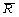 Ближайшая марка бетона по прочности МОтклонение ближайшей марки бетона от средней прочности класса, %,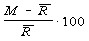 СжатиеСжатиеСжатиеСжатиеВ3,545,8M50+9,2В565,5M75+14,5В7,598,2M100+1,8В10131,0M150+14,5B12,5163,7M150-8,4B15196,5M200+1,8В20261,9M250-4,5В22,5294,7M300+1,8В25327,4M350+6,9В27,5360,2M350-2,8В30392,9M400+1,8В35458,4M450-1,8В40523,9М550+5,0В45589,4M600+1,8B50654,8M700+6,9В55720,3M700-2,8В60785,8M800+1,8В65851,3M900+5,7В70916,8M900-1,8В75982,3М1000+1,8В801047,7M1000-4,6Осевое растяжениеОсевое растяжениеОсевое растяжениеОсевое растяжениеBt 0,45,2Pt 5-3,8Bt 0,810,5Pt 10-4,8Bt 1,215,7Pt 15-4,5Bt 1,621,0Pt 20-4,8Bt 2,026,2Pt 25-4,6Bt 2,431,4Pt 30-4,5Bt 2,836,7Pt 35-4,6Bt 3,241,9Pt 40-4,5Bt 3,647,1Pt 45-4,5Bt 4,052,4Pt 50-4,6Растяжение при изгибеРастяжение при изгибеРастяжение при изгибеРастяжение при изгибеBtb 0,45,2Ptb 5-3,8Btb 0,810,5Ptb 10-4,8Btb 1,215,7Ptb 15-4,5Btb 1,621,0Ptb 20-4,8Btb 2,026,2Ptb 25-4,6Btb 2,431,4Ptb 30-4,5Btb 2,836,7Ptb 35-4,6Btb 3,241,9Ptb 40-4,5Btb 3,647,1Ptb 45-4,5Btb 4,052,4Ptb 50-4,6Btb 4,457,6Ptb 55+4,2Btb 4,862,9Ptb 60+3,3Btb 5,268,1Ptb 65+2,8Btb 5,673,3Ptb 70+2,3Btb 6,078,6Ptb 75+1,8Btb 6,483?8Ptb 80+1,4Btb 6,889,1Ptb 85+1,0Btb 7,294,3Ptb 90-4,6Btb 8,0104,8Ptb 100-4,6Назначение бетонаМарка крупного заполнителя по прочности, не нижеМарка крупного заполнителя по прочности, не нижеМарка крупного заполнителя по прочности, не нижеНазначение бетонаЩебеньЩебеньГравий и щебень из гравия (марка по дробимости)Назначение бетонаиз изверженных и метаморфических породиз осадочных породГравий и щебень из гравия (марка по дробимости)Однослойные покрытия и верхний слой двухслойных покрытий12008001000Нижний слой двухслойных покрытий800600800Основания усовершенствованных капитальных покрытий800300600Назначение бетонаМарка по истираемости в полочном барабане, не нижеМарка по истираемости в полочном барабане, не нижеМарка по истираемости в полочном барабане, не нижеНазначение бетонаЩебеньЩебеньГравий и щебень из гравияНазначение бетонаиз изверженных породиз осадочных породГравий и щебень из гравияОднослойные покрытия и верхний слой двухслойных покрытийИ-IИ-IIИ-IIНижний слои двухслойных покрытийИ-IIИ-IIIИ-IIIОснования усовершенствованных капитальных покрытийИ-IIIИ-IVИ-IVНазначение бетонаМарка по морозостойкости щебня и гравия для бетона, эксплуатируемого в районах со среднемесячной температурой наиболее холодного месяцаМарка по морозостойкости щебня и гравия для бетона, эксплуатируемого в районах со среднемесячной температурой наиболее холодного месяцаМарка по морозостойкости щебня и гравия для бетона, эксплуатируемого в районах со среднемесячной температурой наиболее холодного месяцаНазначение бетонаОт 0 до -5 °СОт -5 до -15 °СНиже -15 °СОднослойные покрытия и верхний слой двухслойных покрытий дорогF50F100F150Нижний слой двухслойных покрытий дорогF25F50F100Основания усовершенствованных капитальных покрытий дорогF15F25F25Назначение бетонаМарка по прочности исходной горной породы или гравия, из которых изготовлен песокМарка по прочности исходной горной породы или гравия, из которых изготовлен песокМарка по прочности исходной горной породы или гравия, из которых изготовлен песокНазначение бетонаИзверженные породыОсадочные и метаморфические породыГравийОднослойные покрытия и верхний слой двухслойных покрытий8008001000Нижний слой двухслойных покрытий и оснований800400600Среднемесячная температура наиболее холодного месяца, °СОт 0 до -10От -10 до -20Ниже -20Морозостойкость щебня и гравияF100F200F300Обозначение НТД, на который дана ссылкаНомер пункта, приложенияГОСТ 4.212-801.3.6ГОСТ 7473-941.4.2; 2.5ГОСТ 8267-931.6.1ГОСТ 8269.0-97 - ГОСТ 8269.1-973.7ГОСТ 8735-883.7ГОСТ 8736-931.6.1ГОСТ 10060.0-95 - ГОСТ 10060.4-953.2ГОСТ 10178-851.4.7, 1.5.1, 1.5.3, 1.5.4ГОСТ 10180-903.1ГОСТ 10181-20003.4ГОСТ 12730.1-78 - ГОСТ 12730.4-783.3ГОСТ 12730.5-843.2ГОСТ 13015.1-812.2ГОСТ 13087-813.3ГОСТ 17624-873.1ГОСТ 18105-862.6ГОСТ 22266-941.4.7, 1.5.1ГОСТ 22690-883.1ГОСТ 22783-773.1, 3.9ГОСТ 23732-791.11, 3.8ГОСТ 24211-911.8, 3.8ГОСТ 24316-803.3ГОСТ 24452-803.3ГОСТ 24544-813.3ГОСТ 24545-813.3ГОСТ 25192-821.3.1ГОСТ 25592-911.6.1, 1.7ГОСТ 25818-911.7ГОСТ 26134-843.2ГОСТ 26644-851.6.1, 1.7ГОСТ 27006-861.4.2, 2.4ГОСТ 28570-903.1.ГОСТ 5578-941.6.1ГОСТ 17623-873.3ГОСТ 21718-843.3ГОСТ 23422-873.2ГОСТ 27677-883.4ГОСТ 29167-913.2ГОСТ 30108-941.3.7, 3.5ГОСТ 30459-963.7ГОСТ 30515-973.7СНиП 2.03.11-851.4.7СТ СЭВ 1406-781.3.1, 1.3.2СТ СЭВ 4421-723.5ИСО 3893-781.3.1